§1875.  Control of water areas; permitted and prohibited uses1.  Power watercraft.  Power watercraft may be used in the waterway only as follows.A.  Watercraft equipped with power propulsion of any kind or any other motorized equipment are allowed on Telos Lake, Round Pond (T. 6, R. 11) and Chamberlain Lake as permitted by rule of the bureau.  [PL 1997, c. 678, §13 (NEW); PL 2011, c. 657, Pt. W, §7 (REV); PL 2013, c. 405, Pt. A, §24 (REV).]B.  Canoes equipped with one motor not to exceed 10 horsepower are allowed in the waterway except on Allagash Lake and Allagash Stream.  [PL 1997, c. 678, §13 (NEW).]C.  Except as permitted by paragraphs A and B, watercraft equipped with power propulsion are not allowed in the waterway.  [PL 1997, c. 678, §13 (NEW).][PL 1997, c. 678, §13 (NEW); PL 2011, c. 657, Pt. W, §7 (REV); PL 2013, c. 405, Pt. A, §24 (REV).]2.  Landing of aircraft.  The landing of aircraft within the waterway is prohibited, except for:A.  Emergency use;  [PL 1997, c. 678, §13 (NEW).]B.  Necessary use by state agencies and departments;  [PL 1997, c. 678, §13 (NEW).]C.  Use within landing areas and for purposes designated by the bureau; and  [PL 1997, c. 678, §13 (NEW); PL 2011, c. 657, Pt. W, §7 (REV); PL 2013, c. 405, Pt. A, §24 (REV).]D.  Landing of aircraft when water areas are frozen, except as permitted by rule of the bureau.  [PL 1997, c. 678, §13 (NEW); PL 2011, c. 657, Pt. W, §7 (REV); PL 2013, c. 405, Pt. A, §24 (REV).][PL 1997, c. 678, §13 (NEW); PL 2011, c. 657, Pt. W, §7 (REV); PL 2013, c. 405, Pt. A, §24 (REV).]3.  Motor-driven snowsleds.  The use of motor-driven snowsleds is prohibited within the waterway except as permitted by rule of the bureau.[PL 1997, c. 678, §13 (NEW); PL 2011, c. 657, Pt. W, §7 (REV); PL 2013, c. 405, Pt. A, §24 (REV).]SECTION HISTORYPL 1997, c. 678, §13 (NEW). PL 2011, c. 657, Pt. W, §7 (REV). PL 2013, c. 405, Pt. A, §24 (REV). The State of Maine claims a copyright in its codified statutes. If you intend to republish this material, we require that you include the following disclaimer in your publication:All copyrights and other rights to statutory text are reserved by the State of Maine. The text included in this publication reflects changes made through the First Regular and First Special Session of the 131st Maine Legislature and is current through November 1, 2023
                    . The text is subject to change without notice. It is a version that has not been officially certified by the Secretary of State. Refer to the Maine Revised Statutes Annotated and supplements for certified text.
                The Office of the Revisor of Statutes also requests that you send us one copy of any statutory publication you may produce. Our goal is not to restrict publishing activity, but to keep track of who is publishing what, to identify any needless duplication and to preserve the State's copyright rights.PLEASE NOTE: The Revisor's Office cannot perform research for or provide legal advice or interpretation of Maine law to the public. If you need legal assistance, please contact a qualified attorney.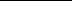 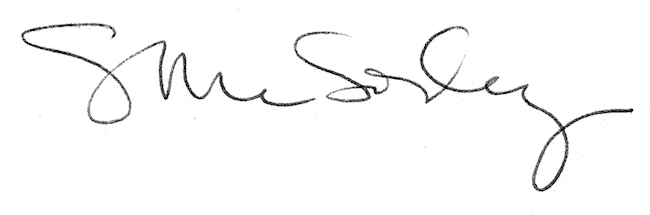 